AFFIDAVIT of PROBABLE CAUSE  WRITTEN ALLEGATION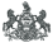   WRITTEN ALLEGATION  WRITTEN ALLEGATION  WRITTEN ALLEGATION  WRITTEN ALLEGATION  WRITTEN ALLEGATION  WRITTEN ALLEGATION  WRITTEN ALLEGATIONDocket NumberDocket NumberDate Filed   /  /    OTN/LiveScan NumberOTN/LiveScan NumberAllegation Number
     Allegation Number
     Incident Number
     Juvenile Name:First First First Middle Middle Last Last I verify that the facts set forth in this affidavit are true and correct to the best of my knowledge or information and belief. This verification is made subject to the penalties of Section 4904 of the Crimes Code (18 Pa.C.S § 4904) relating to unsworn falsification to authorities.Affiant NameAffiant SignatureDate